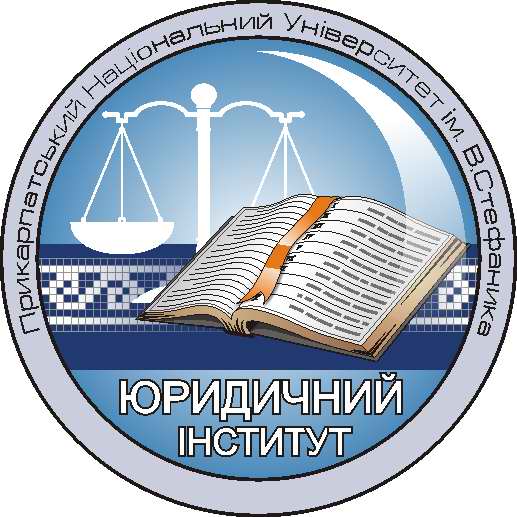 №    « 01» вересня 2017 року  Про затвердження переліку дисциплін вільноговибору студента та списків студентів 3 курсу (бакалавр)денної форми навчання, які їх вивчатимуть у п’ятому семестрі  2017-2018 н.р.Відповідно до навчального плану спеціальності «Правознавство» (ОР – бакалавр) та з метою організації навчального процесу розподілити студентів 3 курсу денної форми навчання на підставі письмових заяв по групах відповідно до обраного блоку дисциплін вільного вибору студента на п’ятий семестр 2017-2018 навчального року:Державне право зарубіжних країнПР(дпзк)-1Бабак В.М. (ПР-31)Винник В.А. (ПР-31)Ворощук Б.Б. (ПР-31)Гаклик Л.О. (ПР-31)Глібчук Ю.І. (ПР-31)Гушпіт Д.І. (ПР-31)Данилюк О.Т. (ПР-31)Депутат Д.Б. (ПР-31)Захарчук О.В. (ПР-31) Кобилюк В.В. (ПР-31) Кузишин Ю.Ю. (ПР-31) Люклян Б.Б. (ПР-31) Максимів Л.М. (ПР-31) Пономарьов В.А. (ПР-31)  Савіцький А.І. (ПР-31) Фокшек О.І. (ПР-31) Шинкарук В.В. (ПР-31) Юрик О.М. (ПР-31)ПР(дпзк)-2Богачевський В.В. (ПР-32)Варивода І.М. (ПР-32)Габорак Ю.Д. (ПР-32)Галущак Л.О. (ПР-32)Гнідан Ю.І. (ПР-32)Губа В.Р. (ПР-32)Дричак Ю.В. (ПР-32)Качурак Ю.О. (ПР-32)Кондратюк Н.І. (ПР-32) Кузевич А.С. (ПР-32)Кузнєцова С.В. (ПР-32)Кулик В.Ф. (ПР-32)Левін В.В. (ПР-32)Мельник А.Р. (ПР-32)Михаць О.В. (ПР-32)Найдич Ю.Р. (ПР-32)Попович Г.В. (ПР-32)Сметанюк Я.Я. (ПР-32)Цолтан Х.О. (ПР-32)Яцев’юк В.І. (ПР-32)ПР(дпзк)-3Болячко Н.В. (ПР-33)Ґава Н.В. (ПР-33)Гарасим Ю.Ф. (ПР-33)Гречин В.М. (ПР-33)Гундяк Х.В. (ПР-33)Денега Д.М. (ПР-33)Ковальчук Б.І. (ПР-33)Лапко О.В. (ПР-33)Лерш Н.С. (ПР-33)Лисенко Ю.А. (ПР-33)Лозовик М.Р. (ПР-33)Мельник С.Я. (ПР-33)Олексюк В.М. (ПР-33)Осипов О.О. (ПР-33)Палчук М.М. (ПР-33)Пецюх І.А. (ПР-33)Прокопик О.І. (ПР-33)Ратайчук Н.І. (ПР-33)Романюк О.Ю. (ПР-33)Сидоряк В.В. (ПР-33)Трелевський М.Т. (ПР-33)Тулайдан М.В. (ПР-33)Фодчук І.В. (ПР-33)Човган С.М. (ПР-33)Швидкова М.С. (ПР-33)Шмігель О.Д. (ПР-33)Місцеве самоврядування в УкраїніПР(мс)-1Білецька І.І. (ПР-31)Бондаренко А.В. (ПР-31)Гринів В.Р. (ПР-31)Корда А.М. (ПР-31)Козак С.М. (ПР-31)Лебедєва О.Ф. (ПР-31)Пронич Р.Р. (ПР-31)Тиханський В.В. (ПР-32)Українець О.І. (ПР-32)Чернова Ю.Б. (ПР-32) Чегіль О.В. (ПР-32)Парипа В. В. (ПР-35)Пушик О.Т. (ПР-35)Сухарник Ю. А. (ПР-35)Троян З.Р. (ПР-35)Цап А.М. (ПР-35)Яблончук О. В. (ПР-35)ПР(мс)-2Варварук І.В. (ПР-34)Вознюк Ю.В. (ПР-34)Войтинський В.В. (ПР-34)Гумeнюк М.В. (ПР-34)Драб О.А. (ПР-34)Ільницька Х.Б. (ПР-34)Крeмньова Ю.Ю. (ПР-34)Ловчанко Д.П. (ПР-34)Мартиняк В.Ю. (ПР-34) Молдавчук П. І. (ПР-34) Монюк А.Ю. (ПР-34) Мушинський О.В. (ПР-34) Петришин І.Я. (ПР-34) Польнюк М.В. (ПР-34) Пріцак Ю.Р. (ПР-34) Суха Я.О. (ПР-34) Тацюк Д. М. (ПР-34) Токарук Р.Б. (ПР-34) Чепіль Р. В. (ПР-34) Якубів А.Р. (ПР-34)ПР(мс)-3Біла Р.В. (ПР-35)Гафтуняк Н.В. (ПР-35)Гладій Т.В. (ПР-35)Єдгаров В. Л. (ПР-35)Качур В.О. (ПР-35)Кіндрат Х.Д. (ПР-35)Ковбас Н.Р. (ПР-35)Козак І.В. (ПР-35)Кріцак І.М. (ПР-35) Кулик А.К. (ПР-35) Курищук Д. І. (ПР-35) Лайтар Р.В. (ПР-35) Лилак І.М. (ПР-35) Луговський Т.З. (ПР-35) Мадeй Р.В. (ПР-35) Маланій О.Р. (ПР-35) Масляк Н.А. (ПР-35) Мицкан Н.З. (ПР-35) Нагорняк І.Р. (ПР-35) Нискогуз Ю.І. (ПР-35)Право інтелектуальної власностіПР (пів)-1Бабак В.М. (ПР-31)Білецька І.І (ПР-31)Бондаренко А.В. (ПР-31)Гринів В.Р. (ПР-31)Депутат Д.Б. (ПР-31)Козак С.М. (ПР-31)Корда А.М. (ПР-31)Лебедєва О.Ф. (ПР-31)Люклян Б.Б. (ПР-31)Пономарьов В.А. (ПР-31)Пронич Р.Р. (ПР-31 Савіцький А.І. (ПР-31)Фокшек О.І. (ПР-31)Шинкарук В.В. (ПР-31)Тиханський В.В. (ПР-32)Українець О.І. (ПР-32)Чернова Ю.Б. (ПР-32) ПР (пів)-2Варварук І.В. (ПР-34)Вознюк Ю.В. (ПР-34)Войтинський В.В. (ПР-34)Гумeнюк М.В. (ПР-34)Драб О.А. (ПР-34)Ільницька Х.Б. (ПР-34)Крeмньова Ю.Ю. (ПР-34)Ловчанко Д.П. (ПР-34)Мартиняк В.Ю. (ПР-34) Молдавчук П. І. (ПР-34) Монюк А.Ю. (ПР-34) Мушинський О.В. (ПР-34) Петришин І.Я. (ПР-34) Польнюк М.В. (ПР-34) Пріцак Ю.Р. (ПР-34) Суха Я.О. (ПР-34) Тацюк Д. М. (ПР-34) Токарук Р.Б. (ПР-34) Чепіль Р. В. (ПР-34) Якубів А.Р. (ПР-34)ПР (пів)-3Біла Р.В. (ПР-35)Гафтуняк Н.В. (ПР-35)Гладій Т.В. (ПР-35)Єдгаров В. Л. (ПР-35)Качур В.О. (ПР-35)Кіндрат Х.Д. (ПР-35)Ковбас Н.Р. (ПР-35)Козак І.В. (ПР-35)Кріцак І.М. (ПР-35) Кулик А.К. (ПР-35) Курищук Д. І. (ПР-35) Лайтар Р.В. (ПР-35) Лилак І.М. (ПР-35) Луговський Т.З. (ПР-35) Мадeй Р.В. (ПР-35) Маланій О.Р. (ПР-35) Масляк Н.А. (ПР-35) Мицкан Н.З. (ПР-35) Нагорняк І.Р. (ПР-35) Нискогуз Ю.І. (ПР-35) Парипа В. В. (ПР-35) Пушик О.Т. (ПР-35) Сухарник Ю. А. (ПР-35) Троян З.Р. (ПР-35) Цап А.М. (ПР-35)Яблончук О. В. (ПР-35)Право соціального забезпеченняПР (сз) -1Винник В.А. (ПР-31)Ворощук Б.Б. (ПР-31)Гаклик Л.О. (ПР-31)Глібчук Ю.І. (ПР-31)Гушпіт Д.І. (ПР-31)Данилюк О.Т. (ПР-31)Захарчук О.В. (ПР-31)Кобилюк В.В. (ПР-31)Кузишин Ю.Ю. (ПР-31)Максимів Л.М. (ПР-31)Юрик О.М. (ПР-31) Трелевський М.Т. (ПР-33) Тулайдан М.В. (ПР-33) Фодчук І.В. (ПР-33) Човган С.М. (ПР-33) Швидкова М.С. (ПР-33) Шмігель О.Д. (ПР-33)ПР (сз) -2Богачевський В.В. (ПР-32)Варивода І.М. (ПР-32)Габорак Ю.Д. (ПР-32)Галущак Л.О. (ПР-32)Гнідан Ю.І. (ПР-32)Губа В.Р. (ПР-32)Дребот О.Т. (ПР-32)Дричак Ю.В. (ПР-32)Качурак Ю.О. (ПР-32) Кондратюк Н.І. (ПР-32)  Кузевич А.С. (ПР-32) Кузнєцова С.В. (ПР-32) Кулик В.Ф. (ПР-32) Левін В.В. (ПР-32) Мельник А.Р. (ПР-32) Михаць О.В. (ПР-32) Найдич Ю.Р. (ПР-32) Попович Г.В. (ПР-32) Сметанюк Я.Я. (ПР-32) Цолтан Х.О. (ПР-32) Чегіль О.В. (ПР-32) Яцев’юк В.І. (ПР-32)ПР (сз) -3Болячко Н.В. (ПР-33)Ґава Н.В. (ПР-33)Гарасим Ю.Ф. (ПР-33)Гречин В.М. (ПР-33)Гундяк Х.В. (ПР-33)Денега Д.М. (ПР-33)Ковальчук Б.І. (ПР-33)Лапко О.В. (ПР-33)Лерш Н.С. (ПР-33) Лисенко Ю.А. (ПР-33) Лозовик М.Р. (ПР-33) Мельник С.Я. (ПР-33) Олексюк В.М. (ПР-33) Осипов О.О. (ПР-33) Палчук М.М. (ПР-33) Пецюх І.А. (ПР-33) Прокопик О.І. (ПР-33) Ратайчук Н.І. (ПР-33) Романюк О.Ю. (ПР-33) Сидоряк В.В. (ПР-33)         Директорнавчально-науковогоюридичного інституту                                                     проф. В.А.Васильєва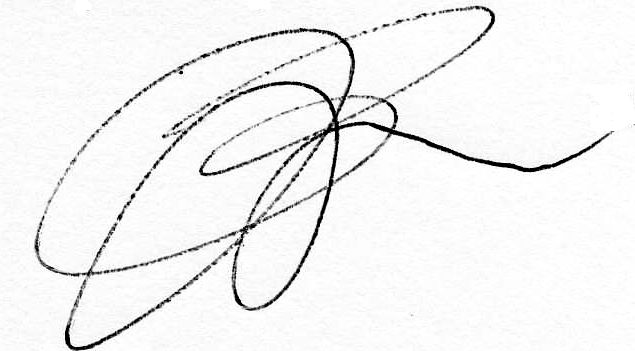 